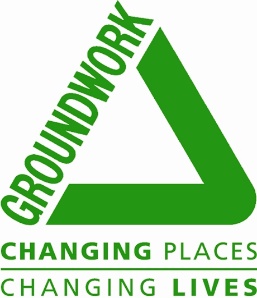 JOB DESCRIPTIONJob Title:		Green Doctor           	 Responsible to:	Senior Project Officer - Green Doctor TM Programme	Responsible for 	N/A	Operational Area:	Kent Location:		Riverside Community Centre, Gravesend Date:		November 2019		JOB SUMMARYGreen Doctors work on a variety of projects delivering home energy efficiency visits mainly to vulnerable residents for whom a visit can make a significant impact. These visits are a mixture of installing low cost measures, providing advice and guidance, and referring residents on to further services and agencies for wider energy saving and wellbeing support.The Green Doctor projects work with Local Authorities, Housing Associations and other clients.Main DutiesUndertake a schedule of home visits to support residents in reducing their carbon emissions and to save money by lowering the level of consumption and cost of energy. Install a range of basic energy efficiency measures during home visits, such as installing energy saving light bulbs, setting the boiler and installing radiator panels.Provide effective support, both advisory and practical to enable people to make positive changes to their behaviour and to improve the quality of their lives; record actions and highlight the importance of keeping warm to the health and wellbeing of residents.Assist residents to access other relevant and complementary services and agencies, liaising with other agencies to assist residents to access funding and support to deliver larger energy efficiency measures.Liaise with residents on a day-to-day basis in a professional and friendly manner and build good working relationships with them.Book and schedule visits and respond to referrals from funders in a timely manner.Undertake monitoring information and reporting requirements as required by the Trust and funders.Work with other Green Doctors to ensure projects meet all the funders’ requirements, are delivered on time, within budget and to agreed quality standards within the agreed administrative and financial frameworks. Specific targets for the post-holder will be agreed with the partners and funders of the project.Run events or energy surgeries to raise awareness of the programme in local communities. Deliver outreach activities to generate referrals e.g. door-knocking, events, road shows etc.Report to the Senior Project Officer, Green Doctor Project Officer and as required, the programme steering group and funders. Undertake administrative duties commensurate with the role.KEY AREA:  PARTNERSHIP & STAKEHOLDER WORKING Liaise with and develop good working relationships with project partners and funders.Liaise with other Groundwork Staff and partners delivering similar or complementary services for residents.Work with the marketing and development teams to publicise the programme and to identify further funding.Attend regular programme training and team meetings.KEY AREA: SAFEGUARDING CHILDREN & VULNERABLE ADULTS Groundwork South is committed to safeguarding a promoting the welfare of children and adults at risk.  It is the responsibility of each employee to familiarise themselves and comply with the organisation’s procedures and systems on safeguarding children and adults at risk. Primary responsibilities are:To adhere to the Safeguarding Policy and Procedures.To adhere to the Safer Recruitment Policy & Procedure.To report any safeguarding incidents or concerns immediately to your Designated Safeguarding Officer or Lead Designated Safeguarding Officer.To complete any Safeguarding Awareness training as required by Groundwork SouthIf required for your post, undertake an enhanced DBS check and maintain annual membership through the update service.KEY AREA: CUSTOMER SERVICE Actively assists with customer service taking a lead in day to day operations to ensure that exemplary customer service is delivered with residents, tenants and leaseholders and clients.KEY AREA:  QUALITY Focuses on customer satisfaction and delivers a quality service to the agreed standards.KEY AREA: HEALTH & SAFETY  Groundwork South is committed to ensuring the health, safety and welfare of its employees and it will, so far as is reasonably practicable, establish procedures and systems necessary to implement this commitment and to comply with its statutory obligations on health and safety.  It is the responsibility of each employee to familiarise themselves and comply with the organisation’s procedures and systems on health and safety. Primary responsibilities are:To report all Health & Safety occurrences including potential hazards to your line managerTo comply with Groundwork South Health & Safety Policy and RegulationsTo carry out routine checks on vehicles, equipment and machinery and report any defects to line managerUse, store and maintain tools and equipment in line with Health and Safety best practiceADDITIONAL RESPONSIBILITIES Adheres to all the policies and procedures of the organisationContributes to the Trust’s work in maintaining existing and achieving future accreditations and standardsCommits to Continual Professional Development and undertake any training and development deemed necessary to fulfil criteria of postAny other duties commensurate with the level of the post.GROUNDWORK SOUTH VALUES All employees of Groundwork South are required to understand and contribute to the organisation’s values. Groundwork South is committed to transforming people’s lives and places through social, economic and environmental action.  In terms of development and delivery of these projects we work across three business themes, Communities & Landscape Design Services, Youth, Employment & Skills and Environmental Services and we successfully deliver these projects by adopting a clear set of values:PassionCommitmentEmpathyProfessionalismInnovation TERMS AND CONDITIONSThe above job description is a guide to the work you may be required to undertake but does    not form part of your contract.  The above job description is a guide to the tasks you may be required to undertake and may change from time to time to reflect changing assignments.I have read and agree that this job description and person specification accurately defines the role.Signed …………………………………………………………………………Printed ……………………………………………………………………….Date ………………………………………………………………………….FactorCriteria EssentialDesirableKnowledgeKnowledge of energy efficiency and home energy products and the ability to provide advice in relation to themXKnowledge of Health and Safety issuesXDomestic Energy Assessor (DEA) or NVQ Level 3 (6049-03) Provide Energy Efficiency Services or equivalentXCity and Guilds Energy Awareness (6281-01) previously known as the 6176 Energy Awareness or equivalentXKnowledge of issues relating to the effects of cold weather on health and wellbeingXGood understanding and knowledge of wider environmental issuesXExperienceDemonstrable experience of working with a range of agenciesXRelevant practical experience of manual trades or home repair and a good knowledge of home maintenanceXExperience of training and managing volunteersXExperience of tailoring and delivering training sessionsXSkills:Excellent communication and presentation skills, both written and verbal and the ability to speak with and relate to a wide customer base, tailoring messages to the customer needsXAbilities:Ability to manage workloads and competing priorities in an often deadline orientated environmentXDemonstrate a commitment to and understanding of the principles of equal opportunities in both employment and service deliveryXAbility to utilize MS Corporate Software applications e.g. Word and ExcelXA compassionate and understanding manner XA practical outlook and can do attitudeXSpecial RequirementsA leased van will be provided for business use only.  Full UK driving licence which must be held for at least 12 months.  Due to insurance provision, candidates must be aged 21 plus with more than 12 months driving history.A leased van will be provided for business use only.  Full UK driving licence which must be held for at least 12 months.  Due to insurance provision, candidates must be aged 21 plus with more than 12 months driving history.A leased van will be provided for business use only.  Full UK driving licence which must be held for at least 12 months.  Due to insurance provision, candidates must be aged 21 plus with more than 12 months driving history.Salary£21989 per annumContract:1 Year Fixed Term ContractHours of work:		Your normal hours of work are 37.5 hours each week excluding a daily lunch break and travel to and from the main place of work.  Place of workYour normal place of work will be Riverside Community Centre, Dickens Road, Gravesend, Kent, DA12 2JY. You will be required to travel on Groundwork’s business to carry out your duties at other locations across Thames Valley, Surrey and Sussex for the proper performance of your duties. Holidays:25 days per annum plus English Bank Holidays. A pro rata entitlement is calculated for part time workers in each holiday year (which runs from the 1st January to 31st December).PensionGroundwork will comply with the employer pension duties in respect of the worker in accordance with Part 1 of the Pensions Act 2008 in relation to the Groundwork Pension Scheme, or such other registered pension scheme as has been set up by Groundwork. Participation in such schemes is subject to satisfying certain eligibility criteria and the rules of such scheme as amended from time to time.TOILTOIL – Time Off In Lieu - Although there is no overtime paid by the Trust; the Trust has a Time Off In Lieu system in place. TOIL is normally time spent at weekend and evening events/meetings or extra work as requested by your line manager.DBS Pre-Employment CheckThis post will be subject to an enhanced DBS with barred lists check.References:Employment to this post will be subject to receiving two satisfactory references.  We reserve the right to approach any previous employers quoted to obtain a reference if deemed necessary.Proof of Eligibility of right to work in the UKEvidence must be provided to comply with the Immigration, Asylum and Nationality Act 2006https://www.gov.uk/government/uploads/system/uploads/attachment_data/file/338399/An_employers_guide-28-07-14.pdfTraining:Undertake any training and development deemed necessary for the pursuance of the post, as identified through the induction and supported through our appraisal process. 